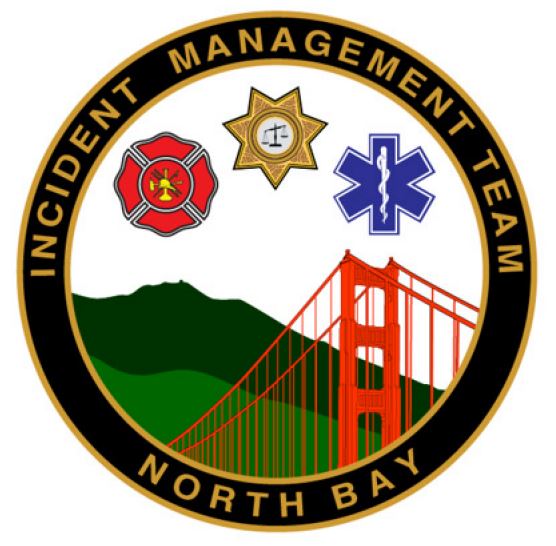 Create Lead in narrative here	TaskCreate New IAP.Log into the North Bay Incident Management Team Google account.From a web browser and the web page http://www.nimsiap.org, access a “read only copy” of IAP.IAP will open in Google Sheets. Follow instructions to create copy. Prior to sharing this new sheet, DELETE the tab 100 READ ME.Additional information on accessing, creating and using the IAP in Google Sheets can be accessed through NBIMT Dropbox in the sub folder “Google Sheets.” When creating new IAP make sure to include QR code on cover page.2.  Check “Current Incident” folder in Dropbox.The most current IAP should be kept in this folder. Any previous IAP’s should be moved to the “Incident Documents” folder. This may require creating a new sub-folder with incident name and moving IAP’s and associated documents so that “Current Incident” folder is empty and ready for new incident.If new incident will cover multiple operational periods make sure to add sub-folder for each operational period.3.  Save PDF copy of finalized and approved IAP in current incident’s folder.Verify that IAP is correctly saved by testing QR code – does it take you to the current IAP or folder?Make sure all associated attachments such as operational maps, travel maps, etc., are saved in current folder and are also accessible through the QR Code. Do this BEFORE THE OPERATIONAL BRIEFING. Correct any problems with links prior to briefing.4.  When determining IAP duplication needs consider off-site need.Helibase, Air Attack Base, ECC, Expanded ECC.Determine if any of these can have QR Code emailed or texted to them so they access remotely.Arrange with Logistics for delivery of IAP’s to any off site areas. Determine off site mapping needs (briefing map(s), etc.)5.  Corrected IAP -Corrected copy marked with blue-inked pen.Update in Google Sheets. Mark cover page in red letters “CORRECTED IAP”.Save as new PDF with appropriate naming schedule and note as “CORRECTED IAP.”7.  Other.